ВСЕРОССИЙСКАЯ ФЕДЕРАЦИЯ ТАНЦЕВАЛЬНОГО СПОРТА И АКРОБАТИЧЕСКОГО РОК-н-РОЛЛАМИНИСТЕРСТВО ПО ФИЗИЧЕСКОЙ КУЛЬТУРЕ И СПОРТУ РОСТОВСКОЙ ОБЛАСТИУПРАВЛЕНИЕ ПО ФИЗИЧЕСКОЙ КУЛЬТУРЕ И СПОРТУ ГОРОДА РОСТОВА-НА-ДОНУРЕГИОНАЛЬНАЯ СПОРТИВНАЯ ОБЩЕСТВЕННАЯ ОРГАНИЗАЦИЯ «ФЕДЕРАЦИЯ ТАНЦЕВАЛЬНОГО СПОРТА РО»РОСТОВСКАЯ ГОРОДСКАЯ ОБЩЕСТВЕННАЯ ОРГАНИЗАЦИЯ «ФЕДЕРАЦИЯ ТАНЦЕВАЛЬНОГО СПОРТА»ТАНЦЕВАЛЬНО - СПОРТИВНЫЙ КЛУБ «АЛЕКС»ПРЕДСТАВЛЯЮТ:Открытый турнир Ростовской области по танцевальному спортуКубок «АЛЕКС»-2024ОРГАНИЗАТОРЫ ОСТАВЛЯЮТ ЗА СОБОЙ ПРАВО ПЕРЕНОСА ВРЕМЕНИ НАЧАЛА СОРЕВНОВАНИЙ ПО МЕРЕ НЕОБХОДИМОСТИ!ДАННОЕ ПРИГЛАШЕНИЕ ЯВЛЯЕТСЯ ОСНОВАНИЕМ ДЛЯ ВЫЗОВА СПОРТСМЕНОВ НА СОРЕВНОВАНИЕ!МАССОВЫЙ СПОРТСПОРТ ВЫСШИХ ДОСТИЖЕНИЙДата проведения26 мая 2024 годаМесто проведенияг. Ростов-на-Дону, ул. Жданова, 2/7, ТРЦ «Левенцовский»ОрганизаторРСОО «ФТС РО», РГОО «ФТС» и ТСК «АЛЕКС», Автомонов С.А. 8 (999) 6960-911, 8(903)4724-394.Правила проведенияВ соответствии с правилами ФТСАРР.Условия участия парПроезд, проживание, питание за счёт командирующих организаций.НаграждениеКубки, медали, грамоты финалистам.СудьиСудьи ФТСАРР и РСОО «ФТС РО» Наличие книжки судьи ОБЯЗАТЕЛЬНО! РегистрацияПредварительно на сайте РСОО «ФТС РО»: www.ftsro.ru – ОБЯЗАТЕЛЬНО!  А также за 1,5 часа до начала турнира по классификационным книжкам, паспортам/свидетельствам о рождении. Наличие мед.справки и страхового св-ва - ОБЯЗАТЕЛЬНО!Взнос на подготовку и проведение соревнования для спортсменовНе выше нормативов, установленных решением Президиума ФТСАРР.Допуск тренеровБесплатно по списку тренеров, пары которых заняты в турнире.Размер площадкиПаркет 22х24. Наличие накаблучников на обуви у партнёрши ОБЯЗАТЕЛЬНО! Судья-информаторПилипец ИгорьСчётная комиссияг. Ростов-на-Дону, Козаренко Александр и Галина: «Ballroom Dances v.3.22» от 30.06.07 г.ЗвукОдинцов Вадим, г. Таганрог1 ОТДЕЛЕНИЕ                                               1 ОТДЕЛЕНИЕ                                               1 ОТДЕЛЕНИЕ                                               НАЧАЛО 9:00НАЧАЛО 9:00РЕГИСТРАЦИЯ 7:30-8:30РЕГИСТРАЦИЯ 7:30-8:30РЕГИСТРАЦИЯ 7:30-8:30СОЛОСОЛОСОЛОСОЛОПАРЫПАРЫПАРЫПАРЫ№КАТЕГОРИЯВОЗРАСТПРОГРАММА№КАТЕГОРИЯВОЗРАСТПРОГРАММА1.СУПЕР-БЭБИ   2019 и мл.W, Ch16.ДЕТИ-0 2017-2018W, Ch2.ДЕТИ-0 ПШ2017-2018W, Ch17.ДЕТИ-12015-2016W, Ch3.ДЕТИ-1 ПШ 2015-2016W, Ch18.ДЕТИ-2 2013-2014W, Ch4.ДЕТИ-2 ПШ 2013-2014W, Ch19.ДЕТИ-02017-2018W, S, Ch5-6.СУПЕР-БЭБИ   2019 и мл.КУБКИW, Ch20.ДЕТИ-12015-2016W, S, Ch7-8.ДЕТИ-0 ПШ 2017-2018КУБКИW, Ch21.ДЕТИ-2 2013-2014W, S, Ch9-10.ДЕТИ-1 ПШ 2015-2016КУБКИW, Ch*ПШ – первые шаги. Начало обучения не ранее 01.09.2023*ПШ – первые шаги. Начало обучения не ранее 01.09.2023*ПШ – первые шаги. Начало обучения не ранее 01.09.2023*ПШ – первые шаги. Начало обучения не ранее 01.09.202311-12.ДЕТИ-2 ПШ 2013-2014КУБКИW, Ch*ПШ – первые шаги. Начало обучения не ранее 01.09.2023*ПШ – первые шаги. Начало обучения не ранее 01.09.2023*ПШ – первые шаги. Начало обучения не ранее 01.09.2023*ПШ – первые шаги. Начало обучения не ранее 01.09.202313.ДЕТИ-02017-2018W, S, Ch*ПШ – первые шаги. Начало обучения не ранее 01.09.2023*ПШ – первые шаги. Начало обучения не ранее 01.09.2023*ПШ – первые шаги. Начало обучения не ранее 01.09.2023*ПШ – первые шаги. Начало обучения не ранее 01.09.202314.ДЕТИ-12015-2016W, S, Ch*ПШ – первые шаги. Начало обучения не ранее 01.09.2023*ПШ – первые шаги. Начало обучения не ранее 01.09.2023*ПШ – первые шаги. Начало обучения не ранее 01.09.2023*ПШ – первые шаги. Начало обучения не ранее 01.09.202315.ДЕТИ-2 2013-2014W, S, Ch*ПШ – первые шаги. Начало обучения не ранее 01.09.2023*ПШ – первые шаги. Начало обучения не ранее 01.09.2023*ПШ – первые шаги. Начало обучения не ранее 01.09.2023*ПШ – первые шаги. Начало обучения не ранее 01.09.20232 ОТДЕЛЕНИЕ                                                2 ОТДЕЛЕНИЕ                                                2 ОТДЕЛЕНИЕ                                                НАЧАЛО 12:00НАЧАЛО 12:00РЕГИСТРАЦИЯ 10:30-11:30РЕГИСТРАЦИЯ 10:30-11:30РЕГИСТРАЦИЯ 10:30-11:30СОЛОСОЛОСОЛОСОЛОПАРЫПАРЫПАРЫПАРЫ№КАТЕГОРИЯВОЗРАСТПРОГРАММА№КАТЕГОРИЯВОЗРАСТПРОГРАММА22.ДЕТИ-0  2017-2018W, Q, S, Ch46.ДЕТИ-0  2017-2018W, Q, S, Ch23.ДЕТИ-12015-2016W, Q, S, Ch47.ДЕТИ-12015-2016W, Q, S, Ch24.ДЕТИ-22013-2014W, Q, S, Ch48.ДЕТИ-22013-2014W, Q, S, Ch25.ЮНИОРЫ 2+12009-2012W, Q, S, Ch49.ЮНИОРЫ 2+12009-2012W, Q, S, Ch26.ДЕТИ-12015-2016W, Q, S, Ch, J50.ДЕТИ-12015-2016W, Q, S, Ch, J27.ДЕТИ-22013-2014W, Q, S, Ch, J51-53.ДЕТИ-02017-2018КУБКИW, S, Ch28-30.ДЕТИ-0  2017-2018КУБКИW, S, Ch,51-58.ДЕТИ-12015-2016КУБКИW, Q, S, Ch, J31-35.ДЕТИ-12015-2016КУБКИW, Q, S, Ch, J59-63.ДЕТИ-22013-2014КУБКИW, Q, S, Ch, J36-40.ДЕТИ-22013-2014КУБКИW, Q, S, Ch, J64-66.ЮНИОРЫ 2+12009-2012КУБКИW, S, Ch41-45.ЮНИОРЫ 2+12009-2012КУБКИW, Q, S, Ch, J3 ОТДЕЛЕНИЕ3 ОТДЕЛЕНИЕ3 ОТДЕЛЕНИЕНАЧАЛО 15:00НАЧАЛО 15:00НАЧАЛО 15:00РЕГИСТРАЦИЯ 13:30-14:30РЕГИСТРАЦИЯ 13:30-14:30РЕГИСТРАЦИЯ 13:30-14:30РЕГИСТРАЦИЯ 13:30-14:30РЕГИСТРАЦИЯ 13:30-14:30ПЛОЩАДКА АПЛОЩАДКА АПЛОЩАДКА АПЛОЩАДКА АПЛОЩАДКА АПЛОЩАДКА АПЛОЩАДКА БПЛОЩАДКА БПЛОЩАДКА БПЛОЩАДКА БПЛОЩАДКА Б№КАТЕГОРИЯКЛАССВОЗРАСТПРОГРАММАПРОГРАММА№КАТЕГОРИЯКЛАССВОЗРАСТПРОГРАММА1-2ДЕТИ 2+1 (СОЛО)до Е2013 и мл.ST/lAST/lA3-4ЮНИОРЫ 2+1 (СОЛО)до Е2009-2012ST/lA5-6ДЕТИ 2+1 (СОЛО)доD2013 и мл.ST/lAST/lA7-8ЮНИОРЫ 2+1 (СОЛО)доD2009-2012ST/lA9-10ДЕТИ-1до Е2015 и мл.ST/lAST/lA11-12ДЕТИ-2до Е2013-2014ST/lA13-14ЮНИОРЫ-1до Е2011-2012ST/lAST/lA15-16ЮНИОРЫ-2до Е2009-2010ST/lA17-18ЮНИОРЫ-1до Д2011-2012ST/lAST/lA19-20ЮНИОРЫ-2до Д2009-2010ST/lA21-22ЮНИОРЫ-1Откр.2011-2012ST/lAST/lA23-24ЮНИОРЫ-2Откр.2009-2010ST/lA4 ОТДЕЛЕНИЕ4 ОТДЕЛЕНИЕ4 ОТДЕЛЕНИЕНАЧАЛО 18:30НАЧАЛО 18:30НАЧАЛО 18:30РЕГИСТРАЦИЯ 16:30-18:00РЕГИСТРАЦИЯ 16:30-18:00РЕГИСТРАЦИЯ 16:30-18:00РЕГИСТРАЦИЯ 16:30-18:00РЕГИСТРАЦИЯ 16:30-18:00ПЛОЩАДКА АПЛОЩАДКА АПЛОЩАДКА АПЛОЩАДКА АПЛОЩАДКА АПЛОЩАДКА АПЛОЩАДКА БПЛОЩАДКА БПЛОЩАДКА БПЛОЩАДКА БПЛОЩАДКА Б№КАТЕГОРИЯКЛАССВОЗРАСТВОЗРАСТПРОГРАММА№КАТЕГОРИЯКЛАССВОЗРАСТПРОГРАММА25-26ДЕТИ 2+1до Е2013 и мл2013 и млST/lA27-28ЮНИОРЫ 2+1до Е2009-2012ST/lA29-30ДЕТИ-2+1доД.2013-20142013-2014ST/lA31-32ЮНИОРЫ-1до С2011-20122011-2012ST/lA33-34ЮНИОРЫ-2до С2008-2011ST/lA35-36ЮНИОРЫ 2+1до Д2009-20122009-2012ST/lA37-38МОЛОДЁЖЬ+ВЗРОСЛЫЕдо Д2008 и старшеST/lA39-40СЕНЬОРЫОткр.1989 и старше1989 и старшеST/lA41-42МОЛОДЁЖЬ+ВЗРОСЛЫЕдо С2008 и старшеST/lA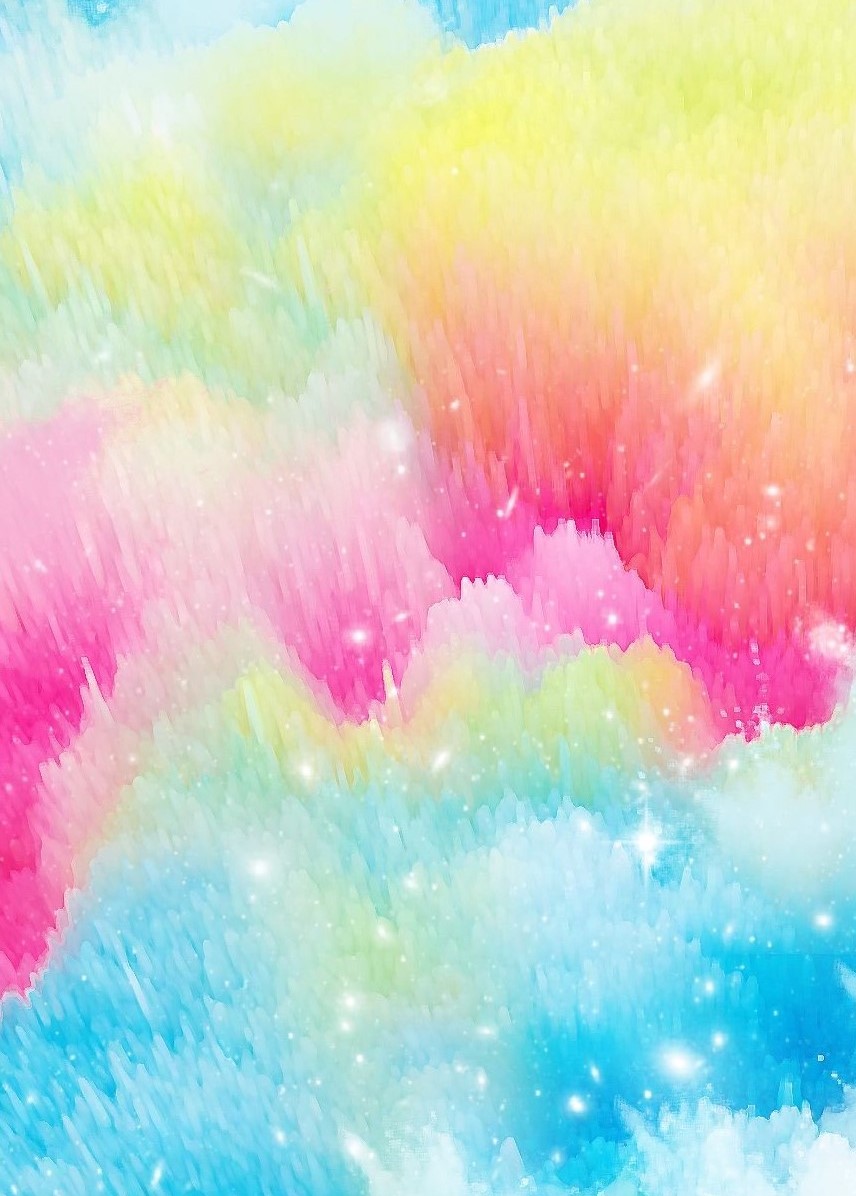 